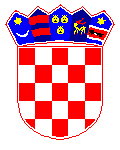 R E P U B L I K A    H R V A T S K AVARAŽDINSKA ŽUPANIJAGRAD VARAŽDINSKE TOPLICEGRADSKO VIJEĆEKLASA: 810-01/23-01/8URBROJ: 2186-26-01-23-1Varaždinske Toplice, 		2023.	Na temelju odredaba članka 17. stavka 1. alineja 1. Zakona o sustavu civilne zaštite („Narodne novine“, broj 82/15.,118/18., 31/20, 20/21 i 114/22),  članka 31. Statuta Grada Varaždinske Toplice („Službeni vjesnik Varaždinske županije" broj 10/21.) i članka 26. Poslovnika Gradskog vijeća Grada Varaždinske Toplice ("Službeni vjesnik Varaždinske županije" broj 7/13., 26/13., 4/18. i 83/19., 10/21, 71/21., 89/21. – pročišćeni tekst, 102/22.), a sukladno Pravilniku o nositeljima, sadržaju i postupcima izrade planskih dokumenata u civilnoj zaštiti te načinu informiranja javnosti u postupku njihovog donošenja (»Narodne novine«, broj 66/21), Gradsko vijeće Grada Varaždinskih Toplica na sjednici održanoj 		2023. godine donijelo je  SMJERNICE- za organizaciju i razvoj sustava civilne zaštiteGrada Varaždinskih Toplica za razdoblje od 2024. do 2027. godine I. Uvod	Zakonom o sustavu civilne zaštite („Narodne novine”, broj 82/15. i 118/18., 31/20., 20/21. i 114/22. u daljnjem tekstu: Zakon) određeno je da sustav civilne zaštite obuhvaća mjere i aktivnosti (preventivne, planske, organizacijske, operativne, nadzorne i financijske) kojima se uređuju prava i obveze sudionika, ustroj i djelovanje svih dijelova sustava civilne zaštite i način povezivanja institucionalnih i funkcionalnih resursa sudionika koji se međusobno nadopunjuju u jedinstvenu cjelinu radi smanjenja rizika od katastrofa te zaštite i spašavanja građana, materijalnih i kulturnih dobara i okoliša na teritoriju Republike Hrvatske od posljedica prirodnih, tehničko - tehnoloških velikih nesreća i katastrofa, otklanjanja posljedica terorizma i ratnih razaranja.	Sustav civilne zaštite ustrojava se na lokalnoj, područnoj (regionalnoj) i državnoj razini, a povezuje resurse i sposobnosti sudionika, operativnih snaga i građana u jedinstvenu cjelinu radi, smanjenja rizika od katastrofa, pružanja brzog i optimalnog odgovora na prijetnje i opasnosti nastanka te ublažavanje posljedica velike nesreće i katastrofe.	Brzo i učinkovito djelovanje operativnih snaga civilne zaštite uz dobro provedeno rukovanje, upravljanje i zapovijedanje u katastrofama i velikim nesrećama na svim razinama (strategijska, taktička i operativna) može spasiti mnoge živote, smanjiti socijalno-ekonomske, političke, infrastrukturne i sigurnosne poremećaje, spriječiti lanac naknadnih nesreća koje mogu uzrokovati i veće posljedice od utjecaja ugroze koja je već nastupila.	Smjernice se kratkoročno odnose na donošenje mjerodavnih temeljnih akata Gradskog vijeća Grada Varaždinskih Toplica i gradonačelnika, uključujući i metode redovitog i izvanrednog ažuriranja planskih dokumenata, i to prvenstveno procjene rizika od velikih nesreća i plana djelovanja civilne zaštite kao temeljnih podloga daljnjeg funkcioniranja sustava civilne zaštite; a dugoročno kao kontinuirani i kreativni proces u smislu poštivanja načela sustava civilne zaštite, postupanja i obavljanja zadaća temeljem mjera i aktivnosti u sustavu civilne zaštite i drugih aktivnosti kojim će se iz godine u godinu razvijati i usavršavati sustav civilne zaštite kao i zaštita i spašavanje kao organizirano provođenje mjera i aktivnosti u sustavu civilne zaštite s ciljem dostizanja najviših standarda potrebnih za provedbu zadaća svih operativnih snaga.II. Smjernice	Smjernice se odnose na:1. OPERATIVNE SNAGE CIVILNE ZAŠTITE	Mjere i aktivnosti u sustavu civilne zaštite provode sljedeće operativne snage sustava civilne zaštite:stožeri civilne zaštiteoperativne snage vatrogastva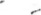 udrugepovjerenici civilne zaštitekoordinatori na lokacijipravne osobe u sustavu civilne zaštite	Temeljem čl. 17. st. 3. toč. 6. Zakona, gradonačelnik je odgovoran za osnivanje operativnih snaga civilne zaštite sukladno usvojenim smjernicama i planu razvoja civilne zaštite. Sukladno odredbi čl. 17. st. 3. toč. 2. Zakona, izvršno tijelo donosi plan vježbi civilne zaštite, odnosno određuje vrstu i način provođenja vježbi operativnih snaga sustava civilne zaštite sukladno pravilniku čije je donošenje propisano odredbom čl. 33. st. 3. toč. 3. Zakona.	Prema odredbi čl. 7. Pravilnika o sastavu stožera, načinu rada te uvjetima za imenovanje načelnika, zamjenika načelnika i članova stožera civilne zaštite („Narodne novine“, broj: 37/16., 47/16.), izvršno tijelo jedinice lokalne samouprave dužno je, u roku od 30 dana od dana stupanja na dužnosti, imenovati članove stožera civilne zaštite.	Obzirom da je aktivni Stožer civilne zaštite imenovan u roku određenom člankom 7. prethodno citiranog Pravilnika, to će se, zbog roka na koje se donose ove Smjernice, 2021. godine, nakon provedbe redovnih lokalnih izbora, izvršiti ponovno imenovanje članova stožera. 	Grad Varaždinske Toplice dužan je redovito, tijelu središnje državne uprave, nadležnome za poslove civilne zaštite, dostavljati podatke iz čl. 20. stavak 1. Zakona (pripadnici, sposobnosti i resursi operativnih snaga) kao i druge tražene informacije, obrazloženja, planove i slične akte.1.1. STOŽER CIVILNE ZAŠTITESukladno članku 21. stavak 4. i 5. Zakona osnovan je Stožer civilne zaštite. Članovi stožera civilne zaštite dužni su završiti osposobljavanje koje provodi Državna uprava za zaštitu i spašavanje prema Programu osposobljavanja članova stožera civilne zaštite.1.2. OPERATIVNE SNAGE VATROGASTVA	Operativne snage vatrogastva temeljna su operativna snaga sustava civilne zaštite koje djeluju u skladu s odredbama posebnih propisa kojima se uređuje područje vatrogastva.	U razmatranom periodu nužno je provoditi različite oblike osposobljavanja vatrogasaca, kako profesionalnih tako i dobrovoljnih te redovito obavljati preventivne, redovne ili izvanredne liječničke preglede sukladno posebnim propisima. Obzirom na važnu ulogu koju vatrogastvo ima u sustavu civilne zaštite Grada, potrebno je pažljivo, svakim proračunom, planirati sredstva potrebna ne samo za redovitu osnovnu aktivnost vatrogastva, već i za neophodno kapitalno opremanje. Sva operativna i aktivna društva, prema planu Vatrogasne zajednice, potrebno je odgovarajuće opremiti, uvažavajući mogućnosti proračuna, ali i sve vanjske izvore prihoda (donacije u naravi i novcu, potpore iz tuzemnih i inozemnih fondova, pomoći i sl.).	U području rada sa članstvom posebnu pažnju potrebno je posvetiti vatrogasnoj mladeži, kao potencijalnim budućim operativnim vatrogascima, a sve uvažavajući trend smanjenja broja volontera u svim društvenim aktivnostima. 	Potrebno je izvršiti široku edukaciju poljoprivrednika i drugog stanovništva u vezi opasnosti zbog požara uslijed spaljivanja biljnog otpada na otvorenim prostorima, pokrenuti sveobuhvatnu akciju promidžbenih poruka i osvješćivanja javnosti te upoznavanja o nedostacima spaljivanja biljnog otpada i mogućem ugrožavanju ljudskih života i materijalno-tehničkih resursa te ugrozi i štetnosti za okoliš.	Pored toga potrebno je raznim aktivnostima preventivno djelovati na društvenu zajednicu u svrhu povećanja sigurnosti od nastanka požara.	Neophodno je izvršenje zadaća u skladu sa Programom aktivnosti u provedbi posebnih mjera zaštite od požara, a koje su od interesa za Republiku Hrvatsku, u periodu za kojeg se donose ove smjernice.	Sukladno Zakonu o zaštiti od požara („Narodne novine”, broj 114/22) u periodu za kojeg se donose ove smjernice potrebno je uraditi sljedeće:donijeti izmjene ili dopune procjene ugroženosti od požara i tehnološke eksplozije, uskladiti plan zaštite od požara,donijeti godišnji provedbeni plan unapređenja zaštite od požara,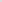 izraditi izvješće o stanju zaštite od požara na svom području i stanju provedbe godišnjeg provedbenog plana unapređenja zaštite od požara,donijeti plan dojavne službe za vrijeme žetvene sezone uslijed povećane požarne opasnosti otvorenog prostora.1.3. UDRUGE	Na području Grada Varaždinskih Toplica djeluju udruge koje različitim aktivnostima njeguju specifična znanja i vještine koje mogu značajno unaprijediti učinkovitu provedbu mjera zaštite i spašavanja u sustavu civilne zaštite.	Potrebno je izraditi cjelokupni popis udruga od interesa za sustav civilne zaštite na području Grada Varaždinskih Toplica gdje bi Grad u okviru svojih financijskih mogućnosti financirao one aktivnosti udruga građana, koje se nakon provedene stručne analize, pokažu opravdanim za unaprjeđenje sustava civilne zaštite.	Pojedine udruge koje se financiraju iz proračuna do sada nisu pokazale interes u dobrovoljnom radu u sustavu civilne zaštite. Sukladno čl. 32. st. 3. Zakona, Grad Varaždinske Toplice će s udrugama regulirati međusobne odnose sporazumima kojima se utvrđuju zadaće udruga u sustavu civilne zaštite, uvjete pod kojim se udruge uključuju u aktivnosti sustava civilne zaštite te financijska sredstva (donacije) namijenjene jačanju sposobnosti udruga za provođenje mjera i aktivnosti u sustavu civilne zaštite u velikim nesrećama i katastrofama.	Za potrebe pripravnosti i reagiranja kod velikih nesreća i katastrofa Grad Varaždinske Toplice organizirat će po potrebi sudjelovanje volontera radi provođenja mjera i aktivnosti u sustavu civilne zaštite.1.4. POSTROJBE CIVILNE ZAŠTITE1.4.1. Postrojba civilne zaštiteGrad Varaždinske Toplice je u 2019. godini donio odluku o ukidanju tima civilne zaštite opće namjene, a koji je imao ulogu postrojbe civilne zaštite iz razloga što to tijelo nikada nije zaživjelo u punom smislu riječi. Ukoliko će se pojaviti potreba te stvoriti dovoljni materijalni i financijski resursi, moguće je osnivanje postrojbe civilne zaštite u razdoblju na koje se odnose ove smjernice.1.4.2. Povjerenici civilne zaštitePovjerenike civilne zaštite i njegove zamjenike imenuje gradonačelnik za pojedine mjesne odbore sukladno članku 34. stavku 1. Zakona o sustavu civilne zaštite. Popis povjerenika potrebno je redovito ažurirati.Povjerenici i zamjenici:sudjeluju u pripremanju građana za osobnu i uzajamnu zaštitu te usklađuju provođenje mjera osobne i uzajamne zaštite,daju obavijesti građanima o pravodobnom poduzimanju mjera civilne zaštite te javne mobilizacije radi sudjelovanja u sustavu civilne zaštite,sudjeluju u organiziranju i provođenju evakuacije, sklanjanja, zbrinjavanja i drugih mjera civilne zaštite,organiziraju zaštitu i spašavanje pripadnika ranjivih skupina,provjeravaju postavljanje obavijesti o znakovima za uzbunjivanje u stambenim zgradama na području svoje nadležnosti i o propustima obavještavaju inspekciju civilne zaštite.1.5. KOORDINATOR NA LOKACIJI	Koordinator na lokaciji procjenjuje nastalu situaciju i njezine posljedice na terenu te u suradnji s mjerodavnim stožerom civilne zaštite usklađuje djelovanje operativnih snaga sustava civilne zaštite.	Koordinatora na lokaciji, sukladno specifičnostima izvanrednog događaja, određuje odlukom stožer civilne zaštite iz redova operativnih snaga sustava civilne zaštite.1.6. PRAVNE OSOBE U SUSTAVU CIVILNE ZAŠTITE	Pravne osobe od interesa za sustav civilne zaštite određuju se odlukom predstavničkog tijela, a na prijedlog izvršnog tijela sukladno čl. 17. st. 1. toč. 3. Zakona.	Pravne osobe određene gore navedenom odlukom dužne su u operativnim planovima izraditi plan o načinu organiziranja provedbe mjera i aktivnosti u sustavu civilne zaštite sukladno odredbama Zakona, posebnih propisa i njihovih općih akata (npr. hitna pomoć, javno zdravstvo, socijalna služba, crveni križ, veterinarska služba, javna poduzeća za održavanje komunalne infrastrukture, te pravne osobe koje se bave građevinskim, prijevozničkim i drugim djelatnostima od interesa za zaštitu i spašavanje).2. PROCJENA RIZIKA I PLANA DJELOVANJA CIVILNE ZAŠTITE	Grad Varaždinske Toplice ažurirat će procjenu rizika od velikih nesreća i Plan djelovanja civilne zaštite temeljem čl.80. st. 2. al. 1. Zakona i to metodom redovitog i izvanrednog ažuriranja. Ukoliko se u razdoblju na koje se odnose ove smjernice, pojavi potreba cjelovitije izmjene sustava civilne zaštite, moguće je pristupanje izradi novih planskih dokumenata u ovom području.III. Stupanje na snaguSmjernice za organizaciju i razvoj sustava civilne zaštite Grada Varaždinskih Toplica za period od 2024. do 2027. stupaju na snagu osmog dana od dana objave u „Službenom  vjesniku Varaždinske županije”.                                                                     		    PREDSJEDNICA GRADSKOG VIJEĆA							          Ljubica Nofta, dipl. oec. 